Oferta obozu sportowego o profilach: pływacki, piłkarski, taneczny, akrobatyczny w ośrodku rehabilitacyjno-wczasowym „BURSZTYN’’ w JantarzeCENA 1599 PLN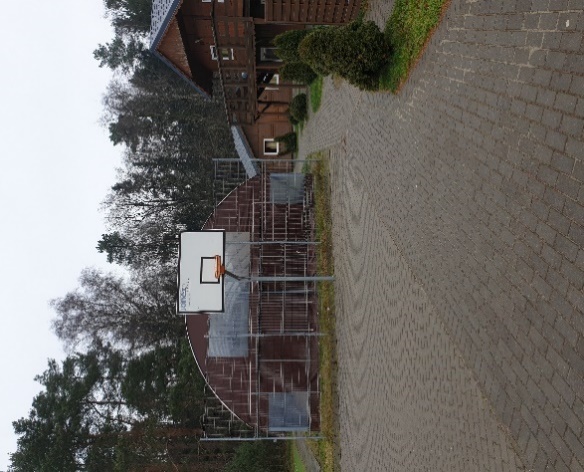 Termin obozu: 19.07. – 29.07.2020 r. ( 11 dni )Ośrodek rehabilitacyjno-wczasowy „BURSZTYN”ul. Gdańska 482-103 JantarPodstawowe informacje o obiekcie:- Ośrodek oddalony od morza około 600 m (przejście przez las)Baza rekreacyjna hotelu do dyspozycji uczestników obozu: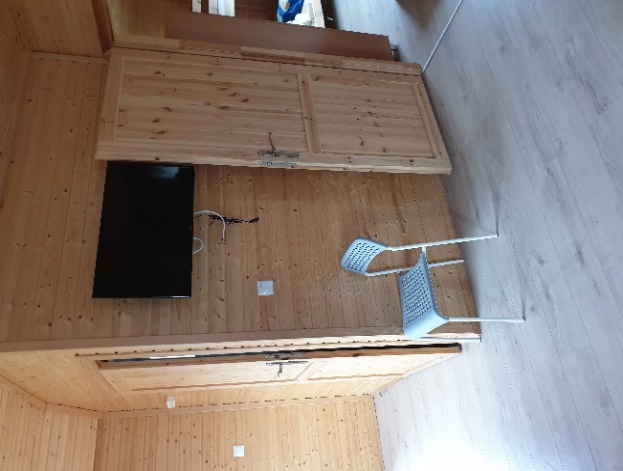 - Sale do zajęć sportowo-ruchowych- Boiska wielofunkcyjne (koszykówka, piłka nożna)- Basen odkryty z podgrzewaną wodą- Sale taneczne, lustrzane- Miejsce na ognisko- wiaty do dyspozycji obozowiczówW ośrodku zapewniamy: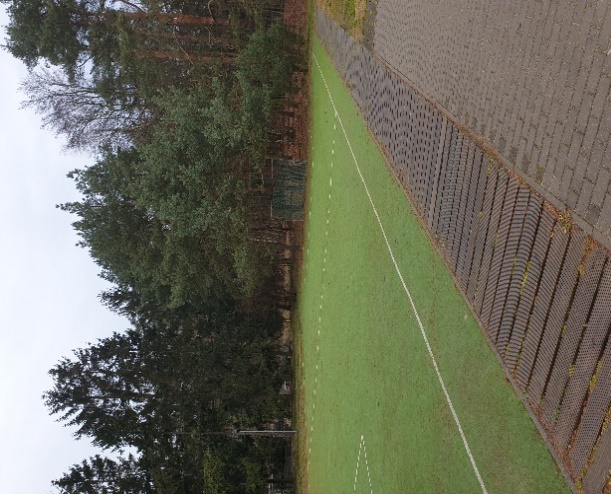 - Zakwaterowanie w domkach (w każdym domku trzy pokoje 3 – os. z pełnym węzłem sanitarnym)- Wyżywienie (trzy posiłki dziennie– śniadanie i kolacja w formie stołu szwedzkiego, obiad serwowany na półmisku do stolika)- Konkursy i zawody sportowe zakończone wręczeniem nagród- Zajęcia sportowe:Zajęcia z pływania Zajęcia z akrobatyki – zajęcia z tańcaZajęcia z piłki nożnej prowadzone na hali sportowej i boisku- Gry i zabawy ruchowe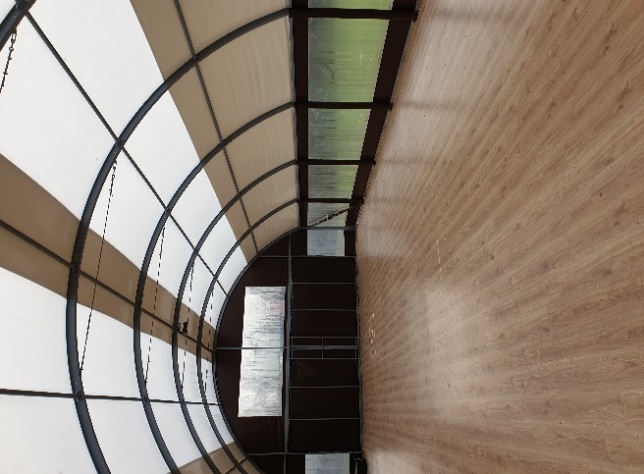 - Liczne wyjścia i kąpiele nadmorskie- Ognisko z pieczeniem kiełbasek- Dyskoteki- Korzystanie z infrastruktury ośrodka- Wieczory filmowe - Opiekę ratowników na wydzielonym kąpielisku   nad morzem- Opieka pielęgniarska,- Opieka lekarska (w razie konieczności na wezwanie)- ubezpieczenie NNW- Każdy dzień relacjonowany na FacebookuSPRZĘT SPORTOWY ZAPEWNIA FIRMA MAKSTOUR&DETECTIVE sp. z o.o.Dodatkowe informacje: 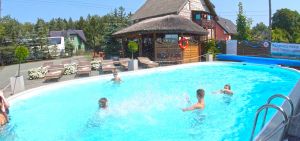 Podczas pobytu organizujemy:-  wyjazd do Gdańska lub- rejs statkiem i zwiedzanie FromborkaWszystkie obozy organizowane przez firmę Makstour&Detective sp. z o.o. są rejestrowane w Kuratorium Oświaty. Firma posiada wpis do rejestru organizatorów turystyki oraz stosowną gwarancję ubezpieczeniową. 